Year 1 Home learning: WB 07.12.20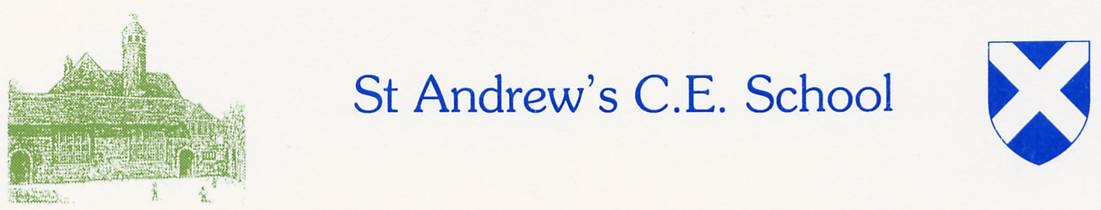 This is your child’s learning for the week where you can access the different learning on each day. If you need any assistance, please contact your child’s class teacher. Most of the learning is accessible on any device with the internet.The blue text can be clicked on to take you straight to the website/webpage where there are videos and the learning expected. Please complete learning in a home learning book provided by school or on paper and then upload this to Tapestry so that your teacher can see it and respond to it. Day of the week.VALUESMaths StarterMaths Learning (WR)Activity breaksActivity breaksReadingPhonics: English (writing) Wider curriculum + RE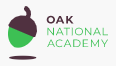 MondayShow our value of the month – thankfulness and record it in your values passport or in your home learning book.Daily practise:Counting from 0 to 30 (forwards and backwards).Recognising and ordering numbers 0 to 20.Say 1 more/1 less than a given number.Recognise and name 3D shapesJoe Wicks 5 minute exercise part 1:AND/ ORSet a timer and:Jog on the spot for one minute.Do as many press-ups as you can in one minute.Do as many star jumps as you can in one minute.Do as many squats as you can in one minute.Read your class book with an adult each day.Phase 4- ReviewPlease check tapestry for more information about writing.MusicThe difference between pulse and rhythm TuesdayShow our value of the month – thankfulness and record it in your values passport or in your home learning book.Daily practise:Counting from 0 to 30 (forwards and backwards).Recognising and ordering numbers 0 to 20.Say 1 more/1 less than a given number.Sort 3D shapesJoe Wicks 5 minute exercise part 2:AND/ ORSet a timer and:Jog on the spot for one minute.Do as many press-ups as you can in one minute.Do as many star jumps as you can in one minute.Do as many squats as you can in one minute.Read your class book with an adult each day.Phase 4- ReviewTricky words:Please practise reading and writing the tricky words:said, like, have, so, do, there, were, what, when, one, little, outScience:How can we make and describe different sounds?WednesdayShow our value of the month – thankfulness and record it in your values passport or in your home learning book.Daily practise:Counting from 0 to 30 (forwards and backwards).Recognising and ordering numbers 0 to 20.Say 1 more/1 less than a given number.Recognise and name 2D shapesCosmic kids Yoga:AND/ ORSet a timer and:Jog on the spot for one minute.Do as many press-ups as you can in one minute.Do as many star jumps as you can in one minute.Do as many squats as you can in one minute.Read your class book with an adult each day.Phase 4- ReviewTricky words:Please practise reading and writing the tricky words:said, like, have, so, do, there, were, what, when, one, little, outRE: What is the Christian place of worship?ThursdayShow our value of the month – thankfulness and record it in your values passport or in your home learning book.Daily practise:Counting from 0 to 30 (forwards and backwards).Recognising and ordering numbers 0 to 20.Say 1 more/1 less than a given number.Sort 2D shapesJoe Wicks 5 minute exercise part 3 :AND/ ORSet a timer and:Jog on the spot for one minute.Do as many press-ups as you can in one minute.Do as many star jumps as you can in one minute.Do as many squats as you can in one minute.Read your class book with an adult each day.Phase 4- ReviewTricky words:Please practise reading and writing the tricky words:said, like, have, so, do, there, were, what, when, one, little, outStorytimeChoose a story from Book Trust https://www.booktrust.org.uk/FridayShow our value of the month – thankfulness and record it in your values passport or in your home learning book.Daily practise:Counting from 0 to 30 (forwards and backwards).Recognising and ordering numbers 0 to 20.Say 1 more/1 less than a given number.Patterns with 2D and 3D shapesCosmic kids Yoga:AND/ ORSet a timer and:Jog on the spot for one minute.Do as many press-ups as you can in one minute.Do as many star jumps as you can in one minute.Do as many squats as you can in one minute.Read your class book with an adult each day.Review of the weekTricky words:Please practise reading and writing the tricky words:said, like, have, so, do, there, were, what, when, one, little, outStorytimeChoose a story from Book Trust https://www.booktrust.org.uk/